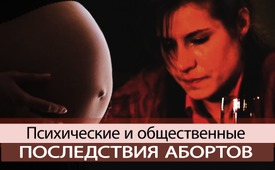 Психические и общественные последствия абортов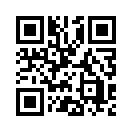 Каждый год в марте Федеральное статистическое управление Германии публикует актуальные данные по абортам за год. Так газета „Frankfurter Allgemeine Zeitung“ (FAZ) в марте 2017 года сообщает: „В Германии всё меньше женщин решаются на аборт, в 2015 году было зарегистрировано около 99.200 абортов, что на 0,5% меньше чем в 2014 году.“
В Швейцарии и Германии при определённых обстоятельствах аборты в первые 12 недель беременности безнаказанно допустимы. Согласно федеральной статистике это снижение числа абортов на 0,5 % позволяет увидеть положительное развитие.Каждый год в марте Федеральное статистическое управление Германии публикует актуальные данные по абортам за год. Так газета „Frankfurter Allgemeine Zeitung“ (FAZ) в марте 2017 года сообщает: „В Германии всё меньше женщин решаются на аборт, в 2015 году было зарегистрировано около 99.200 абортов, что на 0,5% меньше чем в 2014 году.“
В Швейцарии и Германии при определённых обстоятельствах аборты в первые 12 недель беременности безнаказанно допустимы. Согласно федеральной статистике это снижение числа абортов на 0,5 % позволяет увидеть положительное развитие.
Но тот, кто действительно займётся вопросом, какие последствия имеют эти 100.000 абортов в год для каждой отдельной женщины, а также и для общественного развития в Германии, доложен прийти к другому выводу. Исходя из следующих исследований и цифр, здесь нельзя говорить о положительном развитии.
В СМИ едва уделяется место медицинским исследованиям, занимающимся последствиями для здоровья женщин в результате аборта. Уже годами проводились такие исследования, как например приведенные ниже:
Социолог Вилли Педерсен, который, как и всякий другой социолог, занимается социальным поведением, его процессами и последствиями, опубликовал в 2008 году долгосрочное исследование, которое было проведено в Норвегии. Вилли Педерсен в течение 11 лет сопровождал 768 женщин в возрасте от 15 до 27 лет. Исследования показали, что особенно молодые женщины, которые сделали аборт, были больше склонны к депрессиям. Также и склонность к зависимости у женщин после аборта была выше, чем у женщин, решившихся сохранить ребёнка.
В 2006 году профессор Дэвид Фергюсон из Крайстчётч, Новая Зеландия, опубликовал исследование, которое показало, что почти каждая вторая женщина после аборта психически заболевает. И здесь была найдена взаимосвязь между депрессией, состоянием страха, склонностью к самоубийству, зависимостью и абортом. Из группы в 1.265 девочек 1977 года рождения 41% забеременели до 25-ти летнего возраста. 14,6% сделали аборт. У 42% из них в последующие 4 года развилась тяжелая депрессия. Потребление наркотиков и алкоголя у этой группы резко возросло. Это поведение и заболевания, согласно прфессору Фергюссону, нельзя было связать с какими-либо ранними переживаниями. Профессор Фергюссон говорит следующее: „Это скандал, что психическое последствие вмешательства, совершаемое с каждой десятой женщиной, едва исследуется и изучается.“ Если распространить это исследование на число абортов в Германии, то можно исходить из того, что каждый год более 40.000 женщин начинают страдать от тяжелых депрессий в результате сделанных абортов.
И ввиду демографического развития в Германии эти официальные цифры в 100.000 абортов нельзя оценивать положительно. Давно известно, что уже в течение более 40 лет в Германии умирает больше людей, чем рождается детей. В цифрах это на 2016 год означает следующее: 730.000 до 770.000 родам противопоставленно 900.000 до 940.000 случаев смерти. Из этого вытекает так называемый дефицит рождаемости от 130.000 до 210.000 в год. Несмотря на этот дифицит рождаемости, население Германии в последние годы выросло за счёт беженцев. Всё более открытая миграционная политика Германии помимо прочего обосновывается тем, что ощущается недостаток местной рабочей силы. 
Но в то же время давно известно, что актуальная рождаемость в 1,39 до 1,5 ребёнка на одну женщину приводит к потере высококвалифицированных специалистов и руководителей. Рассматривая это, можно понять, почему профессор Фергюсон говорит о скандале, если в СМИ об абортах говорят положительно, не беря во внимание последствия для здоровья женщин и для общества. 
В заключение ещё интересное определение: официальное число абортов, без скрытых цифр, в Германии лежит около 100.000 в год. Но по мнению австрийского гинеколога Кристина Фиала, который сам делает аборты, неучтенных случаев в два-три раза больше. По его предположениям это в Германии от 200.000 до 300.000 абортов в год. Актуальный дефицит рождаемости, как было выше сказано, на 2016 год составлял около 150.000 до 190.000 детей. Число абортов и дефицит рождаемости интересным образом почти совпадают. То есть природа бы позаботилась о необходимом балансе. 
Где политики, которые эту общественную проблему в Германии и других странах видят и попытаются решить её в корне? Например, позаботиться о том, чтобы женщины, которые не желая того, забеременели, получали гораздо больше поддержки. Это позволило бы не только избежать чрезмерного старения немецкого общества, но и дефицита в квалифицированных рабочих в будующем. И как дальнейший положительный фактор было бы сохранение психического здоровья сотен тысяч женщин.
Женщины при нежеланной беременности нуждаются в особой личной поддержке и защите. 
Дальнейшие информации на эту тему для Швейцарии можно найти на сайте http://shmk.ch , для Германии http://www.leben-als-geschenk.de и для Австрии http://lebensbewegung.at.от ch.Источники:http://www.faz.net/aktuell/gesellschaft/gesundheit/zahl-der-abtreibungen-in-deutschland-sinkt-weiter-14115091.html

https://www.pro-medienmagazin.de/politik/2015/03/10/eu-parlament-abtreibung-ist-menschenrecht/

http://www.familienplanung.de/beratung/schwangerschaftsabbruch/rechtslage-und-indikationen/

http://www.zeit.de/gesellschaft/zeitgeschehen/2016-10/geburtenrate-anstieg-demografie-statistisches-bundesamt

http://www.focus.de/politik/deutschland/einwohnerzahl-deutschland-bevoelkerung-steigt-voraussichtlich-auf-82-8-millionen_id_6554672.html

http://www.morgenpost.de/politik/inland/article107621742/Noch-nie-wurden-in-Deutschland-so-wenig-Babys-geboren.html

http://www.faz.net/aktuell/gesellschaft/einwohner-einwanderung-laesst-bevoelkerungszahl-in-deutschland-steigen-12742297.html

http://www.miomedi.de/babys-kinder/schwangerschaft/abtreibung/schwangerschaftsabbruch-recht.html

http://www.svss-uspda.ch/de/schweiz/schweiz.htm

http://www.kath.net/news/56854

http://afterabortion.org/2017/abortion-not-bad-for-womens-mental-health-the-research-finds-otherwise/

http://shmk.ch/abtreibung/aerztin-ueber-folgen-der-abtreibung/was-uns-die-forscher-sagen/

https://www.ncbi.nlm.nih.gov/pubmed/16405636

http://www.hrc.govt.nz/sites/default/files/Professor%20David%20Fergusson%202.pdf

https://de.wikipedia.org/wiki/Soziologie

https://de.wikipedia.org/wiki/Bev%C3%B6lkerungsr%C3%BCckgang#Situation_in_den_Entwicklungsl.C3.A4ndern

http://www.focus.de/familie/100-000-fehlen-experte-sicher-in-deutschland-treiben-viel-mehr-frauen-ab-als-die-statistik-zeigt_id_6582349.htmlМожет быть вас тоже интересует:#Abort - Аборт - www.kla.tv/www.kla.tv/AbortKla.TV – Другие новости ... свободные – независимые – без цензуры ...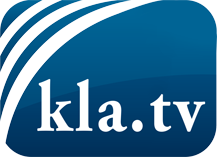 О чем СМИ не должны молчать ...Мало слышанное от народа, для народа...регулярные новости на www.kla.tv/ruОставайтесь с нами!Бесплатную рассылку новостей по электронной почте
Вы можете получить по ссылке www.kla.tv/abo-ruИнструкция по безопасности:Несогласные голоса, к сожалению, все снова подвергаются цензуре и подавлению. До тех пор, пока мы не будем сообщать в соответствии с интересами и идеологией системной прессы, мы всегда должны ожидать, что будут искать предлоги, чтобы заблокировать или навредить Kla.TV.Поэтому объединитесь сегодня в сеть независимо от интернета!
Нажмите здесь: www.kla.tv/vernetzung&lang=ruЛицензия:    Creative Commons License с указанием названия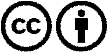 Распространение и переработка желательно с указанием названия! При этом материал не может быть представлен вне контекста. Учреждения, финансируемые за счет государственных средств, не могут пользоваться ими без консультации. Нарушения могут преследоваться по закону.